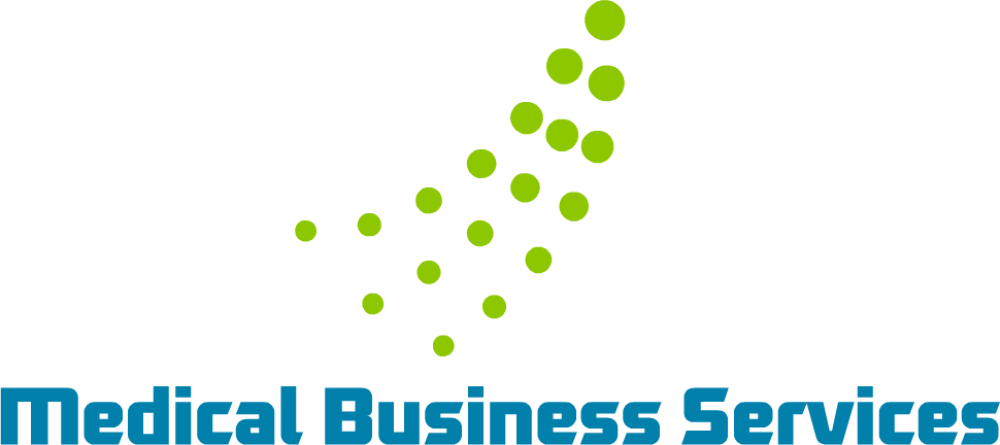 E: info@medicalbusiness.servicesW: medicalbusiness.servicesP: 0419892126Sample Privacy PolicyPOLICYThe management of YOUR MEDICAL CENTRE are committed to protecting the privacy of our patients within our practice. Information collected is kept strictly confidential and used only for the medical and health care of patients.All staff and contractors of YOUR MEDICAL CENTRE are required to observe the obligations of confidentiality in the course of their employment and are required to sign Confidentiality Agreements.COLLECTION, USE AND DISCLOSUREYOUR MEDICAL CENTRE recognises that the information we collect is often of a highly sensitive nature and as an organisation we have adopted the privacy compliance standards relevant to YOUR MEDICAL CENTRE to ensure personal information is protected.For administrative and billing purposes and to ensure quality and continuity of patient care a patient’s health information is shared between the medical practitioners of YOUR MEDICAL CENTRE.Collected personal information will include patients’;Names, addresses and contact detailsMedicare number for identification and claiming purposesHealthcare identifiersMedical information including medical history, medications, allergies, adverse events, immunisations, social history, family history and risk factors.A patient’s personal information may be held at the practice in various formsAs paper recordsAs electronic recordsAs visuals eg. Xrays, CT scans, videos & photosAs audio recordingsThe practice’s procedures for collecting personal information is set out below:Practice staff collect patients’ personal and demographic information via registration when patients present to the clinic for the first time. Patients are encouraged to read the collection statement that they complete as a new patient.During the course of providing medical services the practice’s healthcare practitioners will consequently collect further personal information.Personal information may also be collected from the patient’s guardian or responsible person (where practicable and necessary) or from other involved healthcare specialists.The practice holds all personal information securely, whether in electronic format, in protected information systems or in hard copy in a secured environment.Personal information collected by us may be used or disclosed in the following instances:As required during the normal operation of services provided. i.e. for referral to a medical specialist or other health service providerAs required by law in instances of mandatory reporting of communicable diseases;As necessary to lessen or prevent a serious threat to a patient’s life, health or safety or public health or safety, or it is impracticable to obtain patient’s consentTo assist in locating a missing personFor the purpose the patient was advised during consult with the treating medical practitionerFor the purpose of a confidential dispute resolution processFor medical defence purposesSome disclosure may occur to third parties engaged by or for the practice for the Practice for business purposes such as accreditation or for the provision of information technology. These third parties are required to comply with this policy.The practice will not disclose personal information to any third party other than in the course of providing medical services, without full disclosure to the patient or the recipient, the reason for the information transfer and full consent from the patient.We will not disclose personal information to anyone outside Australia without need and without patient consent.We will not use any personal information in relation to direct marketing to a patient without your express consent.YOUR MEDICAL CENTRE will employ all reasonable endeavours to ensure that a patients’ personal information is not disclosed without their prior consent.DATA QUALITYPatient information collected and retained in our records for the purpose of providing quality health care will be complete, accurate, and up to date at the time of collection. We periodically review our data and actively work towards maintaining data quality. We do this by using data extraction, interpretation and cleansing.DATA SECURITY & RETENTIONAll due care will be taken to ensure the protection of patient privacy during the transfer, storage and use of personal health information.Retention of medical records is for a minimum of 7 years from the date of last entry into the patient record unless the patient is a child in which case the record must be kept until the patient attains the age of 25 years of age.ACCESS TO PATIENT INFORMATION AND CORRECTIONThe following will apply with regard to accessing personal and private medical information by an individual:An individual has the right to request access their own personal information and request a copy or part of the whole record.Individuals have the right to obtain their personal information. Requests must be made in writing using our ‘Request for Access to Health Records’ form. Information can be expected to be provided within 30 days. Whilst the individual is not required to give a reason for obtaining the information, a patient may be asked to clarify the scope of the requestIn some instances the request to obtain information may be denied, in these instances we will notify youWe will take reasonable steps to correct personal information where it is satisfied they are not accurate or up to date. From time to time the practice will ask patients to verify the personal information held by the practice is correct and up to dateYou may also request to correct or update your informationOn written request by you, the information held by us will be made available to another health provider.PARENTS/GUARDIANS AND CHILDRENTo protect the rights of a child’s privacy, access to a child’s medical information may at times be restricted for parents and guardians. COMPLAINTSWe understand the importance of confidentiality and discretion with the way we manage and maintain the personal information of our patients. YOUR MEDICAL CENTRE takes complaints and concerns about the privacy of patient’s personal information seriously. Please contact us if you have any questions, concerns or a complaint. We will promptly respond to you to your contact.In the instance where you are dissatisfied with the level of service provided within the clinic, we encourage you to discuss any concerns relating to the privacy of your information with the Practice Manager or your medical practitioner.If the complaint has not been resolved to your level of satisfaction you may contact;Office of the Australian Information Commissioner (OAIC)GPO Box 5218
Sydney NSW 2001enquiries@oaic.gov.auhttps://www.oaic.gov.au/individuals/how-do-i-make-a-privacy-complaintHealth Complaints Commissioner1300 582 113hcc@hcc.vic.gov.auhttps://hcc.vic.gov.au/contactSUPPORTING DOCUMENTATIONOur practice complies with the Privacy Act (1988), the Health Records Act 2001 (Vic), the Health Records Regulations 2012 (Vic) and the Privacy and Data Protection Act 2014 (Vic) and we acknowledge the importance of protecting the confidentiality and privacy of all patients and recognise the rights of our patients in relation to their personal information. We also comply with National Privacy Principles and Freedom of information Act 2001REVIEW DATEDate of next review: (insert and create calendar reminder)